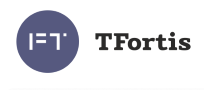 Brief manual on firmware update© Fort-Telecom, Perm 2017There are 2 ways to update firmware in TFortis switches and integration units:updating through the web-interfaceupdating through the TFTP server via TelnetThis document describes the first way, as it is easier.To update the firmware, download the firmware archive file. Unpack it.The firmware file has a *.img file extension.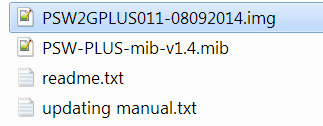 Figure 1.  *.img fileIn the web-interface, go to the tab Update/Backup → Update Firmwareand choose the firmware file using the Browse button.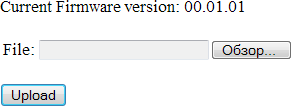 Figure 2.  Press Browse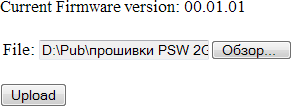 Figure 3.  Pick a *.img filePress the Upload button and wait until the file is copied into device internal storage.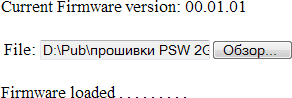 Figure 4. Wait when the file upload is finishedWhen the file is uploaded, press Update to update orCancel to cancel.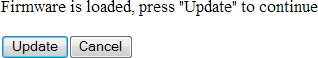 Figure 5.  Press UpdateAfter pressing Update, the update process will start. Do not reboot the switch or disconnect the power at this point, otherwise internal storage will be damaged.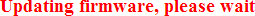 Figure 6. Wait until firmware update process finishesWhen the firmware update is finished, the switch will refresh the page automatically. If it does not happen, refresh manually by pressing F5.